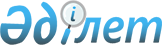 О бюджете Покровского сельского округа Есильского района Северо-Казахстанской области на 2018-2020 годыРешение маслихата Есильского района Северо-Казахстанской области от 27 декабря 2017 года № 24/124. Зарегистрировано Департаментом юстиции Северо-Казахстанской области 10 января 2018 года № 4492.
      В соответствии с пунктом 2 статьи 75 Бюджетного кодекса Республики Казахстан от 4 декабря 2008 года, подпунктом 1) пункта 1 статьи 6 Закона Республики Казахстан от 23 января 2001 года "О местном государственном управлении и самоуправлении в Республике Казахстан", маслихат Есильского района Северо-Казахстанской области РЕШИЛ:
      1. Утвердить бюджет Покровского сельского округа Есильского района Северо-Казахстанской области на 2018–2020 годы согласно приложениям 1, 2, 3 соответственно к настоящему решению, в том числе на 2018 год в следующих объемах:
      1) доходы 13 050 тысяч тенге;
      налоговые поступления 6 984 тысяч тенге;
      неналоговые поступления 0 тысяч тенге;
      поступления от продажи основного капитала 0 тысяч тенге;
      поступления трансфертов 6 066 тысяч тенге;
      2) затраты 13 050 тысяч тенге;
      3) чистое бюджетное кредитование 0 тысяч тенге;
      бюджетные кредиты 0 тысяч тенге;
      погашение бюджетных кредитов 0 тысяч тенге;
      4) сальдо по операциям с финансовыми активами 0 тысяч тенге;
      приобретение финансовых активов 0 тысяч тенге;
      поступления от продажи финансовых активов государства 0 тысяч тенге;
      5) дефицит (профицит) бюджета 0 тысяч тенге;
      6) финансирование дефицита (использование профицита) бюджета 0 тысяч тенге;
      поступление займов 0 тысяч тенге;
      погашение займов 0 тысяч тенге;
      используемые остатки бюджетных средств 0 тысяч тенге. 
      Сноска. Пункт 1 в редакции решения маслихата Есильского района СевероКазахстанской области от 19.10.2018 № 32/176 (вводится в действие с 01.01.2018).


      2. Установить, что доходы сельского бюджета на 2018 год формируются в соответствии с Бюджетным кодексом Республики Казахстан от 4 января 2008 года за счет следующих налоговых поступлений:
      индивидуальный подоходный налог по доходам, не облагаемым у источника выплаты, физических лиц, зарегистрированных на территории сельского округа; 
      налог на имущество физических лиц, имущество которых находится на территории сельского округа;
      земельный налог на земли населенных пунктов с физических и юридических лиц, земельный участок которых находится в селе; 
      налог на транспортные средства с физических и юридических лиц, зарегистрированных в селе.
      3. Установить на 2018 год распределение общей суммы поступлений от налогов сельского округа, по индивидуальному подоходному налогу с доходов, не облагаемых у источника выплаты – 100 процентов.
      4. Предусмотреть на 2018 год объемы бюджетных субвенций, передаваемых из районного бюджета бюджету Покровского сельского округа в сумме 6 066 тысяч тенге, на 2019 год 8 754 тысяч тенге, на 2020 год 9 122 тысяч тенге.
      5. Установить расходы на 2018-2020 годы по Покровскому сельскому округу согласно приложениям 1, 2, 3.
      6. Настоящее решение вступает в действие с 1 января 2018 года. Бюджет Покровского сельского округа Есильского района Северо-Казахстанской области на 2018 год 
      Сноска. Приложение 1 в редакции решения маслихата Есильского района Северо-Казахстанской области от 07.12.2018 № 33/184 (вводится в действие с 01.01.2018). Бюджет Покровского сельского округа Есильского района Северо-Казахстанской области на 2019 год Бюджет Покровского сельского округа Есильского района Северо-Казахстанской области на 2020 год
					© 2012. РГП на ПХВ «Институт законодательства и правовой информации Республики Казахстан» Министерства юстиции Республики Казахстан
				
      Председатель сессии

      маслихата Есильского района

      Северо-Казахстанской области

А.Калыбаева

      Секретарь

      маслихата Есильского района

      Северо-Казахстанской области

А.Бектасова
Приложение 1к решению маслихата Есильского района Северо-Казахстанской области от 27 декабря 2017 года № 24/124
Категория
Класс
Подкласс
Наименование
Сумма (тысяч тенге) 2018 год
1) Доходы
13 050
1
Налоговые поступления
6 984
01
Подоходный налог
2 555
2
Индивидуальный подоходный налог
2 555
04
Налоги и собственность
4 429
1
Налог на имущество
42
3
Земельный налог
735
4
Налог на транспортные средства
3 652
2
Неналоговые поступления
0
3
Поступления от продажи основного капитала
0
4
Поступление трансфертов
6 066
02
Трансферты из вышестоящих органов государственного управления
6 066
3
Трансферты из районного (города областного значения) бюджета
6 066
Функцио-нальная группа
Админи-стратор бюджетных программ
Програ-мма
Наименование
Сумма (тысяч тенге) 2018 год
2) Затраты
13 050
01
Государственные услуги общего характера
11 839
124
Аппарат акима города районного значения, села, поселка, сельского округа
11 839
001
Услуги по обеспечению деятельности акима города районного значения, села, поселка, сельского округа
11 839
07
Жилищно-коммунальное хозяйство
335
124
Аппарат акима города районного значения, села, поселка, сельского округа
335
008
Освещение улиц в населенных пунктах
100
009
 Обеспечение санитарии населенных пунктов
235
13
Прочие
876
124
Аппарат акима города районного значения, села, поселка, сельского округа
876
040
Реализация мероприятий для решения вопросов обустройства населенных пунктов в реализацию мер по содействию экономическому развитию регионов в рамках Программы развития регионов до 2020 года
876
3) Чистое бюджетное кредитование
0
Бюджетные кредиты
0
Погашение бюджетных кредитов
0
4) Сальдо по операциям с финансовыми активами
0
Приобретение финансовых активов
0
Поступления от продажи финансовых активов государства
0
5) Дефицит (профицит) бюджета
0
6) Финансирование дефицита (использование профицита) бюджета
0
Поступление займов
0
Погашение займов
0
Используемые остатки бюджетных средств
0Приложение 2к решению маслихата Есильского района Северо-Казахстанской области от 27 декабря 2017 года № 24/124
Категория
Класс
подкласс
Наименование
Сумма (тысяч тенге) 2019 год
I. Доходы
16 087
1
Налоговые поступления
7 333
1
Подоходный налог
3 424
02
Индивидуальный подоходный налог
3 424
4
Налоги на собственность
3 909
01
Налог на имущество
32
03
Земельный налог
306
04
Налог на транспортные средства
3 571
4
Поступление трансфертов
8 754
2
Трансферты из вышестоящих органов государственного управления
8 754
03
Трансферты из районного (города областного значения) бюджета
8 754
Функциональная группа
Администратор бюджетных программ
Программа
Наименование
Сумма (тысяч тенге) 2019 год
IІ. Затраты
16 087
01
Государственные услуги общего характера
11 287
124
Аппарат акима города районного значения, села, поселка, сельского округа
11 287
001
Услуги по обеспечению деятельности акима города районного значения, села, поселка, сельского округа
11 287
04
Образование
639
124
Услуги по обеспечению деятельности акима города районного значения, села, поселка, сельского округа
639
005
Организация бесплатного подвоза учащихся до школы и обратно в сельской местности
639
07
Жилищно-коммунальное хозяйство
1 011
124
Аппарат акима города районного значения, села, поселка, сельского округа
1 011
008
Освещение улиц в населенных пунктах
735
009
 Обеспечение санитарии населенных пунктов
276
13
Прочие
3 150
124
Аппарат акима города районного значения, села, поселка, сельского округа
3 150
040
Реализация мероприятий для решения вопросов обустройства населенных пунктов в реализацию мер по содействию экономическому развитию регионов в рамках Программы развитие регионов до 2020 года
3 150
ІII. Сальдо по операциям с финансовыми активами
0
IV. Дефицит (профицит) бюджета
0
V. Финансирование дефицита (использование профицита) бюджета
0Приложение 3к решению маслихата Есильского района Северо-Казахстанской области от 27 декабря 2017 года № 24/124
Категория
Класс
подкласс
Наименование
Сумма (тысяч тенге) 2020 год
I. Доходы
16 748
1
Налоговые поступления
7 626
1
Подоходный налог
3 561
02
Индивидуальный подоходный налог
3 561
4
Налоги на собственность
4 065
01
Налог на имущество
33
03
Земельный налог
318
04
Налог на транспортные средства
3 714
4
Поступление трансфертов
9 122
2
Трансферты из вышестоящих органов государственного управления
9 122
03
Трансферты из районного (города областного значения) бюджета
9 122
Функциональная группа
Администратор бюджетных программ
Программа
Наименование
Сумма (тысяч тенге) 2020 год
ІI. Затраты
16 748
01
Государственные услуги общего характера
11 707
124
Аппарат акима города районного значения, села, поселка, сельского округа
11 707
001
Услуги по обеспечению деятельности акима города районного значения, села, поселка, сельского округа
11 707
04
Образование
671
124
Услуги по обеспечению деятельности акима города районного значения, села, поселка, сельского округа
671
005
Организация бесплатного подвоза учащихся до школы и обратно в сельской местности
671
07
Жилищно-коммунальное хозяйство
1 062
124
Аппарат акима города районного значения, села, поселка, сельского округа
1 062
008
Освещение улиц в населенных пунктах
772
009
 Обеспечение санитарии населенных пунктов
290
13
Прочие
3 308
124
Аппарат акима города районного значения, села, поселка, сельского округа 
3 308
040
Реализация мероприятий для решения вопросов обустройства населенных пунктов в реализацию мер по содействию экономическому развитию регионов в рамках Программы развитие регионов до 2020 года
3 308
III. Сальдо по операциям с финансовыми активами
0
IV. Дефицит (профицит) бюджета
0
V. Финансирование дефицита (использование профицита) бюджета
0